Оплата производится при наличии паспорта.Тел. 215-63-64                                                      ИЗВЕЩЕНИЕ03214643000000011800 Кассир                                                                                                                                                               Форма  ПДУФК по Краснодарскому краю (Краснодарский филиал Финуниверситета, л/с 20186Щ14020)(наименование  получателя  средств)ИНН 7714086422             КПП 230843001          ОКТМО 03701000                       03214643000000011800                              00000000000000000130                                      (номер  счета  получателя  средств)                                                                        (код дохода)Южное ГУ Банка России//УФК по Краснодарскому краю                                    010349101                                                                 (наименование  банка  и  банковские  реквизиты)                                                                           (БИК  банка  получателя) 40102810945370000010                                                                                                                             (Казначейский счет  (К/с) )  _____________________________________________________________________(ФИО плательщика)_____________________________________________________________________ (реквизиты документа удостоверяющего личность плательщика)_____________________________________________________________________ (адрес плательщика)Оплата за обучение_____________________________________________________________                                                      (ФИО студента)по договору №_______________________________от __________________202___г.  курс______ направление _______________________________________________________КВИТАНЦИЯКассир                                                                                                                                                                Форма  ПДУФК по Краснодарскому краю (Краснодарский филиал Финуниверситета, л/с 20186Щ14020)(наименование  получателя  средств)ИНН 7714086422             КПП 230843001          ОКТМО 03701000                       03214643000000011800                             00000000000000000130                                      (номер  счета  получателя  средств)                                                                        (код дохода)Южное ГУ Банка России//УФК по Краснодарскому краю                                    010349101                                                                 (наименование  банка  и  банковские  реквизиты)                                                                           (БИК  банка  получателя) 40102810945370000010                                                                                                                             (Казначейский счет  (К/с) )  _____________________________________________________________________(ФИО плательщика)_____________________________________________________________________ (реквизиты документа удостоверяющего личность плательщика)_____________________________________________________________________ (адрес плательщика)Оплата за обучение_____________________________________________________________                                                      (ФИО студента)по договору №_______________________________от __________________202___г.  курс______ направление _______________________________________________________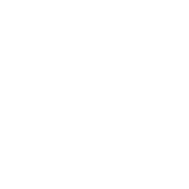 